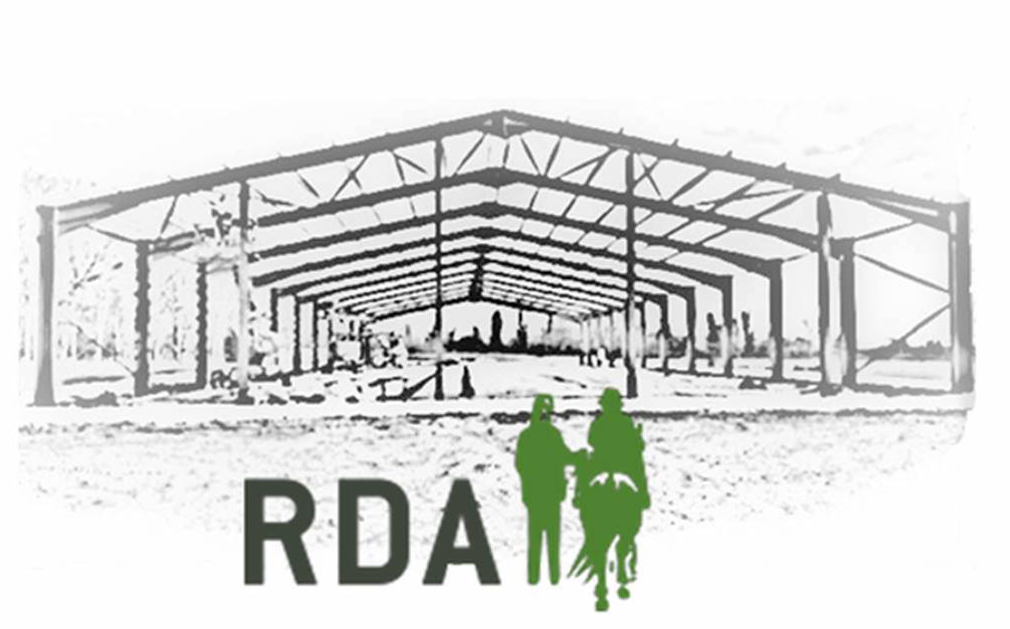 Oxfordshire County Coach Training MorningThe Abingdon Group, Lower Lodge Riding Centre  Southmoor, OX13 5Hon Sunday 22nd October 2023We hope our training morning offers some interesting demonstrations and advice that will help you with your coaching.9.30    We will meet for coffee.  Just bring yourselves and appropriate clothing for a morning in the riding school.10.00	   Frances Lochrane .Regional Chair.10.15    Hannah Sheehan .How Osteopathy can benefit the  horse and the rider.11.00    Nona Dane. Moving on from walk to trot and benefits to riderThe morning will finish with sandwiches and coffee to give everyone the opportunity to discuss the morning’s session and ask any questions            This is only for Coaches or Coaches in training, not volunteers.  I will/will not (don’t forget to cross out one of these!) be able to attend the training session at Abingdon Centre, Southmoor on Sunday 22nd October 2023Name …… … … … … … … … … … … … … … … … … … … … … …Group…… … … … … … … … … … … … … … … … … … … … … … ..Please reply to: -Mrs. Evelyn Bracey , Home Farm, Woolley, Wantage, OX128NLEmail: wj.bracey.and.sons@farmline.com